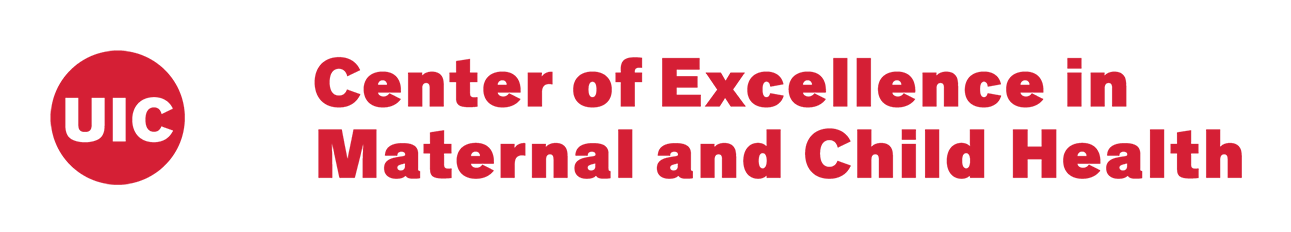 MCH and MCHEPI Concentration Transfer ApplicationThank you for your interest in the Maternal and Child Health (MCH) or Maternal and Child Health-Epidemiology (MCHEPI) concentrations. Please complete the application below in its entirety. Please note that the MCH admissions committee will review this application in conjunction with your SOPHAS application as part of a holistic process to determine admissions into the MCH or MCHEPI concentrations. Offers of admission to either the MCH or MCHEPI concentration are contingent on the applicant being in good academic standing at the end of the Fall 2023 semester.Please submit this form to Gabriella Masini at gmasini@uic.edu by Sunday, October 22nd, 2023.Name: 		UIN:  E-Mail:   Term entered UIC:Expected Graduation Date: Expected Degree:  Current Division*:   Community Health Sciences    	  Epidemiology*Students only in the community health sciences and epidemiology division can add the MCH or MCHEPI concentration.Advisor: Which concentration are you applying to?   MCH    						  MCH-EpiWhat courses are you currently enrolled in? PERSONAL STATEMENTUse this space to provide information which might be helpful to us in making our decision. Please discuss your academic, professional, and any community service experiences as they relate to Maternal and Child Health or MCHEPI. Please discuss how the MCH or MCHEPI concentration relates to your future career goals. Please keep your personal statement between 1-2 pages in length and please do not copy and paste the personal statement from your SOPHAS application.RESUMEPlease attach your updated resume to the email to Gabriella Masini. Applicant Signature: ______________________________ Date: _____________Advisor Signature: ______________________________ Date: _____________Please submit this application to Gabriella Masini by Sunday, October 22nd at gmasini@uic.edu. 